Notes 11-2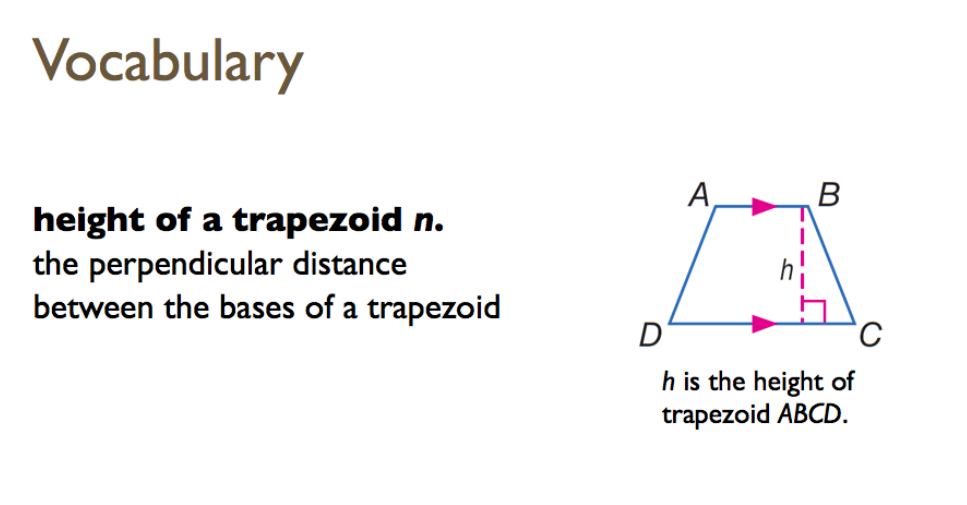 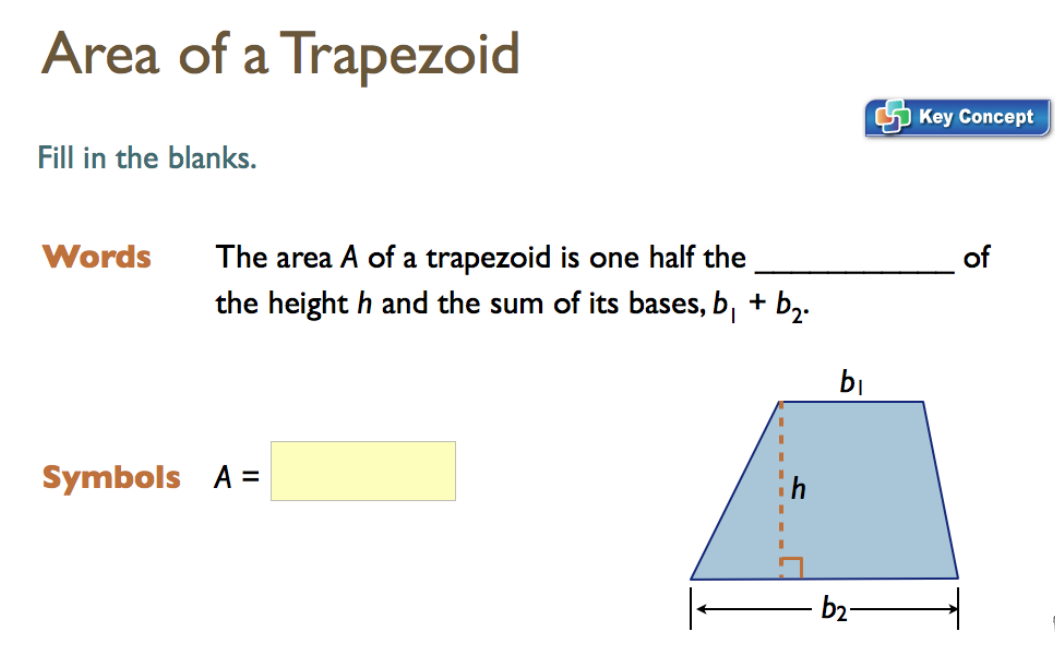 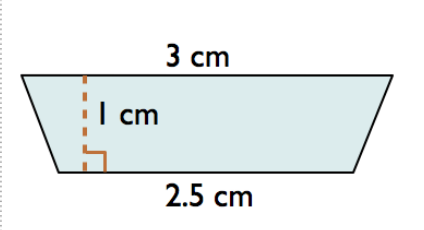 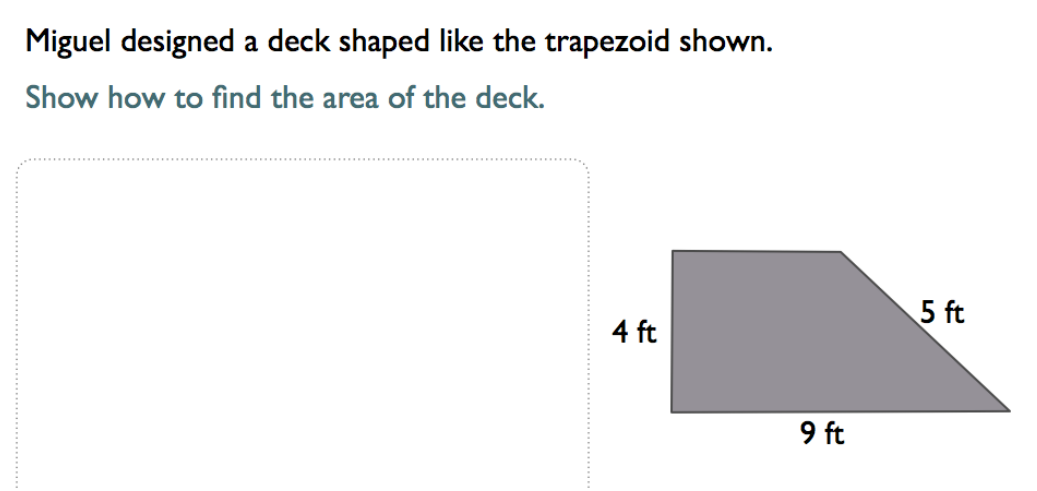 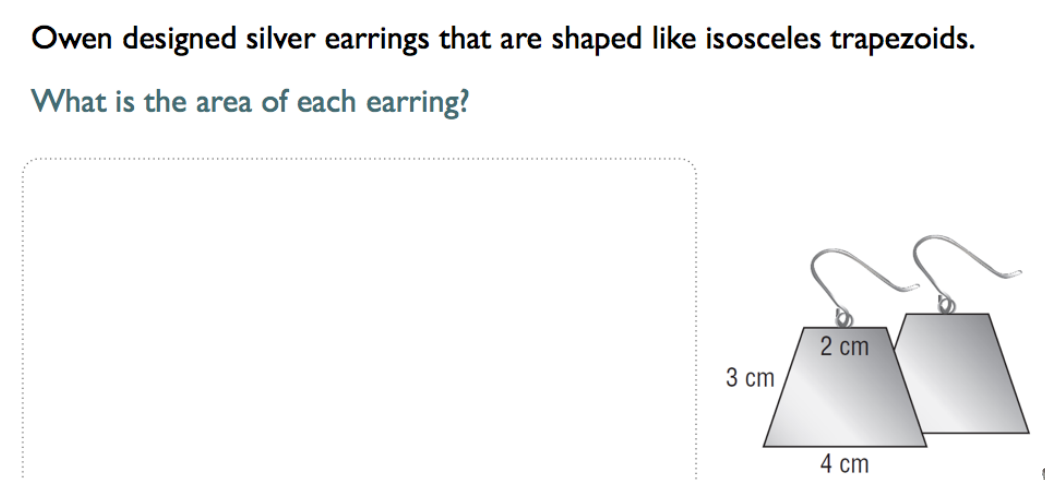 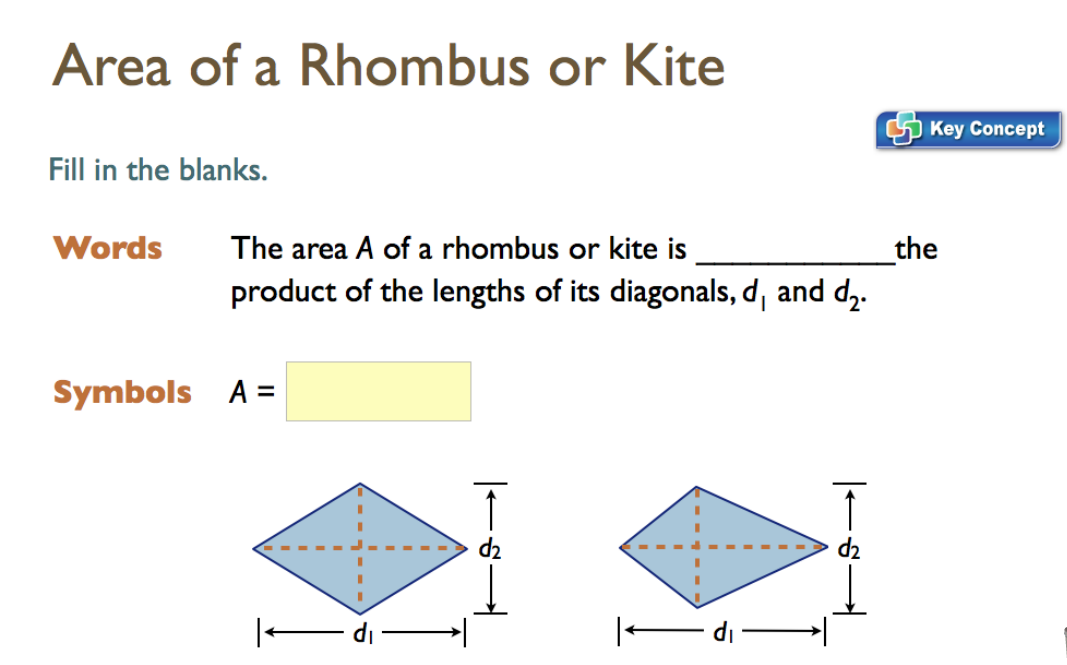 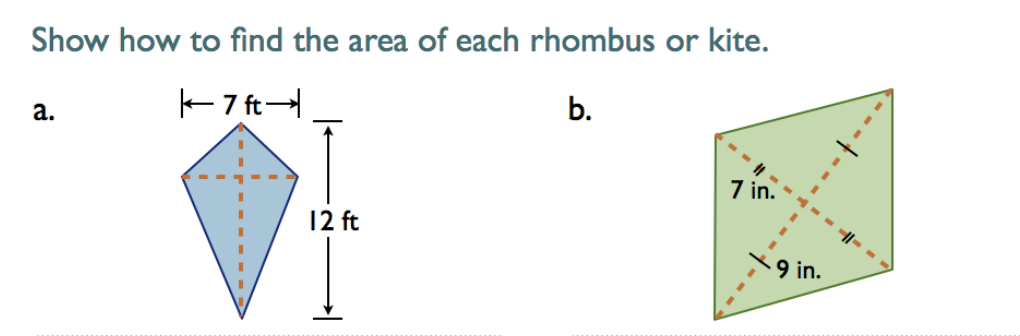 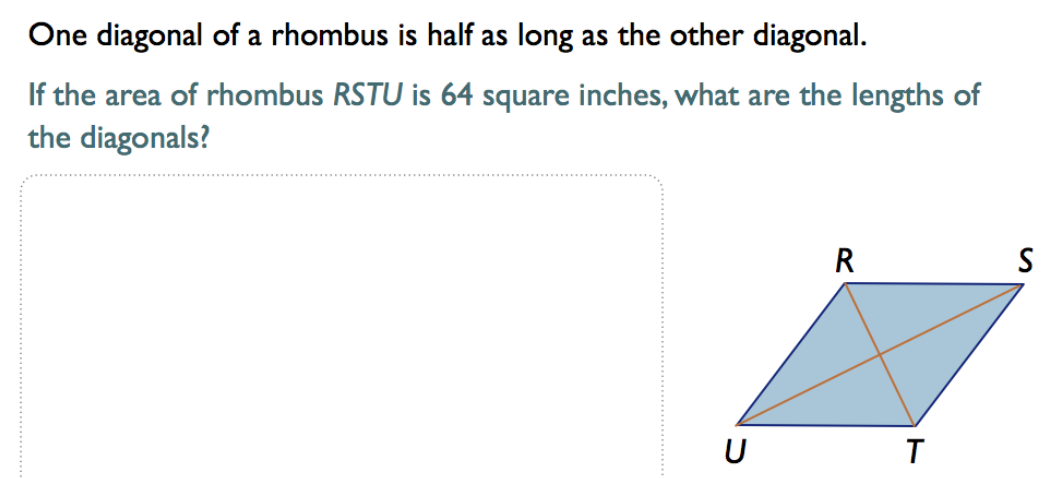 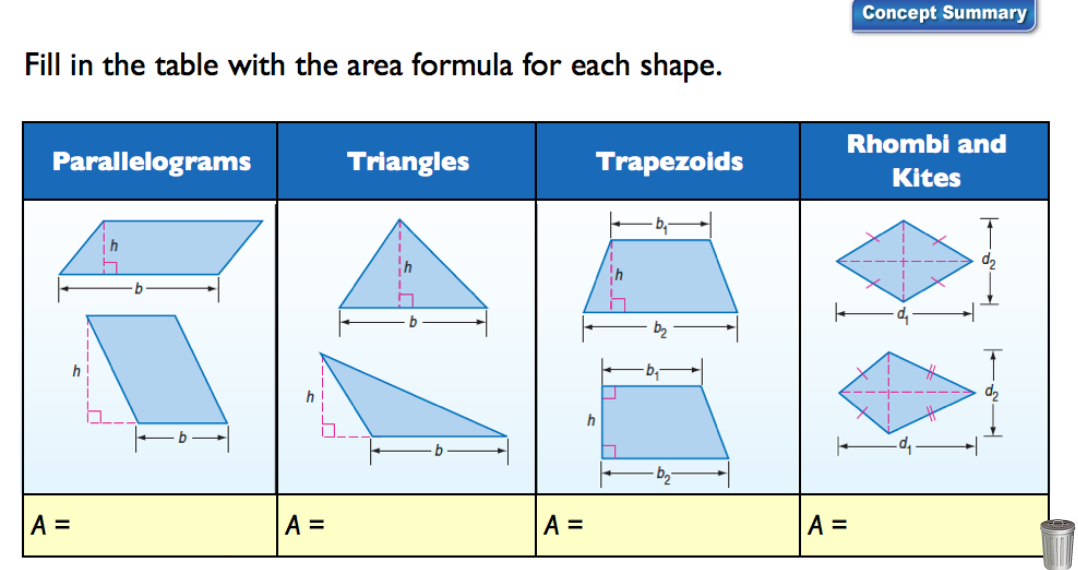 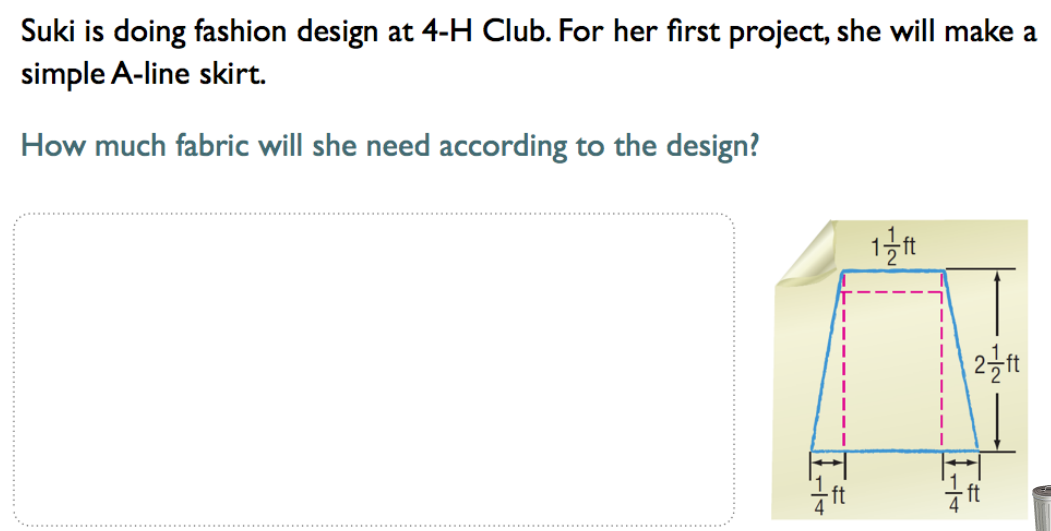 